Third Grade News from Sr. Noel’s Class (3/4 - 8 )sr.noel@sjb-school.org, http://grade3-sjbschool.weebly.comThird Grade News from Sr. Noel’s Class (3/4 - 8 )sr.noel@sjb-school.org, http://grade3-sjbschool.weebly.comThird Grade News from Sr. Noel’s Class (3/4 - 8 )sr.noel@sjb-school.org, http://grade3-sjbschool.weebly.comThis week we will  Language Arts- read an informational text,  “Life on the Ice” - focus on  main ideas and details - read  Donavon’s Word Jar  -identify the charactersGrammar & Writing	-irregular verbs, contractions, compound words-write a persuasive essay BIBLE VERSE FOR THE WEEK    “It is in Jesus that our sins have been forgiven because of God’s great love.”Ephesians 1:7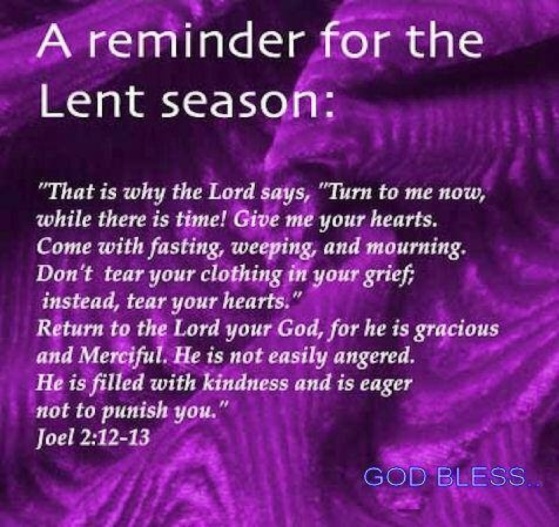   Dates to Remember  Mar.6 – Ash WednesdayMarch 7- Science Fair Abstract due for meMar.08 - Science Fair  Mar. 20 - JA class at 2:35Mar.25 – Grade 3 leading the Stations of the Cross   Have A Happy Season of Lent!Vocabulary &Spelling:  Lesson 20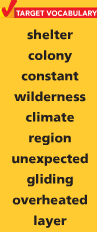 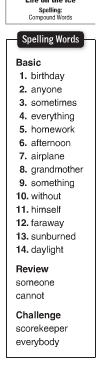   Spelling test - March 5 Assignments:Write Spelling words 2X Read  leveled books  ( at home or at school)Read Text  p. 136 – 157 Extra Credits P. 158 -161 (Home work)Vocabulary work: write the words, find the definitions, and parts of speech. Illustrate 2 words,  you may use your reading notebook, due  March 7Math   Metric Units and Temperature- study multiplication facts 1-12BIBLE VERSE FOR THE WEEK    “It is in Jesus that our sins have been forgiven because of God’s great love.”Ephesians 1:7  Dates to Remember  Mar.6 – Ash WednesdayMarch 7- Science Fair Abstract due for meMar.08 - Science Fair  Mar. 20 - JA class at 2:35Mar.25 – Grade 3 leading the Stations of the Cross   Have A Happy Season of Lent!Vocabulary &Spelling:  Lesson 20  Spelling test - March 5 Assignments:Write Spelling words 2X Read  leveled books  ( at home or at school)Read Text  p. 136 – 157 Extra Credits P. 158 -161 (Home work)Vocabulary work: write the words, find the definitions, and parts of speech. Illustrate 2 words,  you may use your reading notebook, due  March 7Science Physical Science Properties of Matter (p. 362 – 391)BIBLE VERSE FOR THE WEEK    “It is in Jesus that our sins have been forgiven because of God’s great love.”Ephesians 1:7  Dates to Remember  Mar.6 – Ash WednesdayMarch 7- Science Fair Abstract due for meMar.08 - Science Fair  Mar. 20 - JA class at 2:35Mar.25 – Grade 3 leading the Stations of the Cross   Have A Happy Season of Lent!Vocabulary &Spelling:  Lesson 20  Spelling test - March 5 Assignments:Write Spelling words 2X Read  leveled books  ( at home or at school)Read Text  p. 136 – 157 Extra Credits P. 158 -161 (Home work)Vocabulary work: write the words, find the definitions, and parts of speech. Illustrate 2 words,  you may use your reading notebook, due  March 7Social Studies Mar.18 -  Test  (P.189 -225) Map and Globe skillsWeekly ReaderBIBLE VERSE FOR THE WEEK    “It is in Jesus that our sins have been forgiven because of God’s great love.”Ephesians 1:7  Dates to Remember  Mar.6 – Ash WednesdayMarch 7- Science Fair Abstract due for meMar.08 - Science Fair  Mar. 20 - JA class at 2:35Mar.25 – Grade 3 leading the Stations of the Cross   Have A Happy Season of Lent!Vocabulary &Spelling:  Lesson 20  Spelling test - March 5 Assignments:Write Spelling words 2X Read  leveled books  ( at home or at school)Read Text  p. 136 – 157 Extra Credits P. 158 -161 (Home work)Vocabulary work: write the words, find the definitions, and parts of speech. Illustrate 2 words,  you may use your reading notebook, due  March 7Religion  Lesson 12 – We Pray for all People- identify the qualities of a role model-understand that Blessed Mother Mary is a good role model- learn about the Rosary -study scripture verses- pray the Stations of the CrossBIBLE VERSE FOR THE WEEK    “It is in Jesus that our sins have been forgiven because of God’s great love.”Ephesians 1:7  Dates to Remember  Mar.6 – Ash WednesdayMarch 7- Science Fair Abstract due for meMar.08 - Science Fair  Mar. 20 - JA class at 2:35Mar.25 – Grade 3 leading the Stations of the Cross   Have A Happy Season of Lent!Vocabulary &Spelling:  Lesson 20  Spelling test - March 5 Assignments:Write Spelling words 2X Read  leveled books  ( at home or at school)Read Text  p. 136 – 157 Extra Credits P. 158 -161 (Home work)Vocabulary work: write the words, find the definitions, and parts of speech. Illustrate 2 words,  you may use your reading notebook, due  March 7